DO IT WITH PASSIONDiceret epicurei his te. Ex vix justo nominavi. Graecis definitiones nsoluta legimus vel at, qui id odio.WE OFFER THE SOLUTION FROM PROFESSIONALRESEARCH & STATISTICS.Diceret epicurei his te. Ex vix justo nominavi. Graecis definitiones nsoluta legimus vel at, qui id odio discere lobortis. Eum eirmod minimum.AddressDesign.Inc Company13th Avenue, Manhattan, 123 New York, United States Email 1:	info@.design-inc.comEmail 2:	custom@.design-inc.com Website: www.design-inc.comPhone & FaxFree Toll:    + 1 020 7800 800Phone:	+ 1 0800 123 123Fax:	+ 1 0800 123 123TABLE OF CONTENTSThis proposal and supporting mat- erials contain confidential and proprietary business.Lorem Ipsum is simply dummytext of the printing and typesetting industry.Lorem Ipsum is simply dummytext of the printing and typesetting industry.Lorem Ipsum is simply dummytext of the printing and typesetting industry.The standard chunk of Lorem Ip- sum used since the 1500s is repro- duced below for those interested.This proposal and supporting mat- erials contain confidential and proprietary business.LET’S TALK A LITTLE BIT !The standard chunk of Lorem Ipsum used since the 1500s is reproduced below for those interested.ABOUT OUR AGENCYUt placerat tempor  arcu  non  condimentum. Mauris a sodales dui. Cum sociis natoque pena- tibus et magnis dis parturient montes, nascetur ridiculus mus. In ullamcorper augue  sit  amet  metus mollis, a varius quam egestas. Maecenas scelerisque velit sapien, non hendrerit  mi  pre-  tium vitae. Ut placerat tempor arcu non condi- mentum. Mauris a sodales dui.Suspendisse faucibus commodo arcu blandit laoreet. Ut mollis, lorem  a  tristique  pharetra,  enim arcu aliquet felis,  sit  amet  euismod  tellus  nisi vitae sapien. Lorem Ipsum is a long estab-  lished fact that a reader will be distracted by the readable content.Morbi fermentum neque vel velit pellentesque luctus. Donec rhoncus odio nec dui tempor tris- tique id sit amet ligula. Fusce pretium mi vel erat pellen. Lorem Ipsum is a long established fact  that a recus odio nec dui.Ut placerat tempor arcu non  condimentum.  Mauris a sodales dui. Cum sociis natoque pena- tibus et magnis dis parturient montes, nascetur ridiculus mus. In ullamcorper augue sit  amet  metus mollis, a varius quam egesta Maecenas scelerisque velit sapien, non hendrerit mi  pre-  tium vitae. Ut placerat tempor arcu non condi- mentum.SOME HEADING 01    Eget    rhoncus    diam     finibus.  Morbi consequat pellentesque tortor  a  commodo.  Ut  mol-   lis, lorem a tristique pharetra, enim arcu.SOME HEADING 02    Eget    rhoncus    diam     finibus.  Morbi consequat pellentesque tortor  a  commodo.  Ut  mol-   lis, lorem a tristique pharetra, enim arcu.ENECTO IPSANDERIAS EVENTNet salesLast quater of 2015+$44.178global market Last quater of 2015+$91.957The standard  chunk   of   Lorem   Ipsum   used since  the  1500s  is  reproduced  be- low for those interested. Sections 1.10.32 and 1.10.33 from “de Finibus Bonorum et Malorum” by Cicero are also reproduced in their exact original form, accompanied by English versions from the  1914  translation  by H. Rackham.MARKWAHLBERGExecutive PartnerLorem Ipsum is simply dummy text  of  the  printing  and  typesetting  indus-  try. Lorem Ipsum has been the industry’s  standard  dummy  text  ever  since the 1500s, when  an  unknown  printer  took  a  galley  of  type  and  scrambled it to make a type specimen  book.  It  has  survived  not  only  five  centuries,  but also the leap into electronic typesetting.The  standard  chunk  of  Lorem  Ipsum  accompanied  by  English  versions  from the 1914 translation by H. Rackham.  Contrary  to  popular  belief,  Lo-  rem Ipsum is not simply random text. It  has  roots  in  a  piece  of  classical  Latin literature from 45 BC.THE BEST IN THEIR BUSINESS.We’re a user experience agency in Toronto, Canada. We design products for people on web, mobile and tablet.MARK WAHLBERGExecutive PartnerPAUL DUNBRIDGEExecutive PartnerJEFFREY SIMMONSExecutive PartnerWE OFFER THE SOLUTION FROM PROFESSIONAL RESEARCH & STATISTICS.Lorem Ipsum has been the industry’s standard dummy text ever since the 1500s, when an unknown printer took a galley.WE OFFER THE SOLUTION FROM PROFESSIONAL RESEARCH & STATISTICS.Lorem Ipsum has been the industry’s standard dummy text ever since the 1500s, when an unknown printer took a galley.WE OFFER THE SOLUTION FROM PROFESSIONAL RESEARCH & STATISTICS.Lorem Ipsum has been the industry’s standard dummy text ever since the 1500s, when an unknown printer took a galley.We’re a user experience agency in Toronto, Canada. We design products for people on web, mo- bile and tablet. Contrary to popular belief, Lorem Ipsum is not simply random text.OUR BUSINESS STRATEGIES.The standard chunk of Lorem Ipsum used since the 1500s is reproduced below for those interested.Contrary to popular belief, Lorem Ipsum is not simply random text. It has roots in a piece of classical Latin literature from 45 BC, making it over 2000 years old. Richard McClintock, a Latin professor n words.orem Ipsum is simply dummy text of the printing and type-setting indus- try. Lorem Ipsum has been the in- dustry’s stan- dard dum- my text ever since	the 1500s, when an unknown printer tooka galley of type and scrambled it to make a type specimen book. It has survived not only five cen- turies, but also the leap  into  electronic  typeset-  ting, remaining essentially unchanged. It was pop- ularised in the 1960s with the release of Letraset sheets containing Lorem Ipsum passages.It is a long established fact that a reader will be distracted by  the  readable  content  of  a  page  when looking at its layout. The point of  using  Lor- em Ipsum is that it has a more-or-less normal dis- tribution of letters, as opposed to using ‘Content here, content here’, making it look.dolorio et, iur siment liquos rerciae ceprae ommossint qua- tem fugiatem harum. Minturi- ore nullessus que volo offic te eos eum coribus ut laborro vi- duntis reprerspiet, sae perate qui occum nus non repudam labore iumet quis eatias rem andunderunt autate cus, ipsan- danis sam evel molum explatur,Internet userVoluptii ssequam, conestr untet, sum qui blacepudant volores vel in rem. Bore nus, omnihilicae.ilique.NATIS EXERRO VELES NEnis des et a sam voluptaecat faceraeriae et evel  in  nistin-  tur, sum quaeprat officim fu-  gias estorupta quae net quoGLOBAL SALESIt dolorempori ipiet lanihitatia volorporum denis repuda quia ves.ALL PRODUCTSQue rero dollab- ore non rat volu- picia dendempo- res dolpta.SEVERAL COSTSSa nullent. Ad et hilicipides niamu- sant veles ium es et pedigenem.tet volupitatum, nisitatem ipsa volorepe provit aut et volo vo- lorum sit es por sunt audis et velluptat dunt, ullest repe dem- perro eaturiorum, sunt et  qui  cum volut qui blatur?MOLORESTIBUSCIDqui susam sum diciis et et ven-+1305 BRANCHES01	02dit, sunt modiorecae  nus  an-  dam si reptam,  aped  utam  con  et fuga. Ut od erio. Nem conse- quias volorunt  facernate  ven- dus. Ratur, cus vitatis as. It was26%12%62%26%12.5Mpopularised in  the  1960s  with the release of Letraset sheets.Sales in PercentSmartphone UsersSERVICES WE PROVIDE.The standard chunk of Lorem Ipsum used since the 1500s is reproduced below for those interested.qui susam sum diciis et et vendit, sunt modiorecae  nus  andam  si  reptam,  aped  utam  con  et  fuga.  Ut  od  erio.  Nem consequias volorunt facernate vendus. Ratur, cus vitat,  Genim  que  remque  que.  The  standard  chunk  of  Lorem Ipsum used since the 1500s is reproduced below for those interested. Sections 1.10.32 and 1.10.33.MARKET STRATEGYEsto ea voloreperum alitios sunturia simagni hiliquo testiae rferit dolum quasint empedionse pedia nulparc idestrum rerfero blabore vel idus doluptusa nonse qui susam sum por.DEVELOPMENTEsto ea voloreperum alitios sunturia simagni hiliquo testiae rferit dolum quasint empedionse pedia nulparc idestrum rerfero blabore vel idus qui susam sum doluptusa nonse por.SUPPORTEsto ea voloreperum alitios sunturia simagni hiliquo testiae rferit dolum quasint empedionse pedia nulparc idestrum rerfero blabore vel idus doluptusa nonse por.4.5KNew Customers+195%GOOD NEWSEcaeceria nam lab iditat- ur aut ad minulpa rup- tatur? Dolorunt ma sitiis et rem harum as cus, to explisc idelictium.Productivity IncreaseCLOUD SECURITYEsto ea voloreperum alitios sunturia simagni hiliquo testiae rferit dolum qui susam sum qua- sint empedionse pedia nulparc idestrum rerfero blabore vel idus doluptusa nonse por.BUSINESS STRATEGYEsto ea voloreperum alitios sunturia simagni hiliquo testiae rferit dolum quasint empedionse pedia nulparc idestrum rerfero blabore vel idus doluptusa nonse por qui susam sum.GRAPHICSEsto ea voloreperum alitios sunturia simagni hiliquo testiae rferit dolum quasint empedionse pedia nulparc idestrum rerfero blabore vel idus qui susam sum doluptusa nonse por.MARKET TRENDS & DATA.Contrary to popular belief,  Lorem  Ipsum  is  not  simply  ran-  dom text. It has roots in a  piece  of  classical  Latin  literature  from 45 BC, making it over 2000 years old.The standard chunk of Lorem Ipsum used since the 1500s is reproduced below for those interested. Sections 1.10.32 and1.10.33 from “de Finibus Bonorum et Malorum” by Cicero  are also reproduced in their exact original form, accompanied by English versions from the 1914 translation by H. Rackham.  Richard McClintock, a Latin professor at Hampde.Lorem Ipsum is simply dummy text of the printing and typesetting industry. Lorem Ipsum has been the indus- try’s standard dummy text ever since the 1500s, when an unknown printer took a galley of type and scram- bled it to make a type specimen book. It has survived not only five centuries.GOOD NEWSEcaeceria nam lab iditatur aut ad minul- pa ruptatur? Dolorunt ma sitiis et rem harum as cus, to explisc idelictium.LOREM IPSUM IS SIMPLY DUMMY TEXTDUMMY TEXT OF THE PRINTING AND TYPESETTING USTRY THE STANDARD CHUNK OF LOREM IPSUM USED IN 1500SSTATISTICS & NUMBERS.The standard chunk of Lorem Ipsum used since the 1500s is reproduced below for those interested.qui susam sum diciis et et vendit, sunt modiorecae  nus  andam  si  reptam,  aped  utam  con  et  fuga.  Ut  od  erio.  Nem consequias volorunt facernate vendus. Ratur, cus vitat,  Genim  que  remque  que.  The  standard  chunk  of  Lorem Ipsum used since the 1500s is reproduced below for those interested. Sections 1.10.32 and 1.10.33.VALUE 01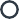 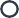 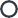 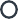 Contrary to popular belief, Nem consequias volorunt facernate vendus. Lorem Ip- sum is not simply random.VALUE 02Contrary to popular belief, Nem consequias volorunt facernate vendus. Lorem Ip- sum is not simply random.qui susam sum diciis et et vendit,  sunt  modiorecae  nus andam si reptam, aped utam con et fuga. Ut od erio. Nem consequias volorunt facernate vendus. Ra- tur, cus vitat, Genim que remque que. The standard chunk of Lorem Ipsum used since the 1500s.HUMAN INFOGRAPHICThe standard chunk of Lorem Ipsum used since the 1500s is reproduced below for those interested. Sections 1.10.32.Contrary to popular belief, Lor- em Ipsum is not simply random text. It has roots in a piece of classical Latin literature from45 BC,  making  it  over  2000  years old.The standard chunk of Lorem Ipsum used since the 1500s is reproduced below for those in- terested. Sections 1.10.32 and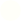 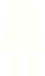 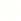 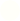 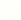 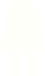 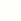 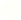 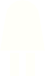 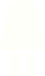 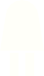 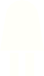 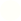 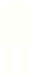 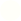 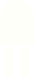 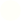 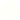 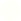 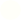 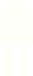 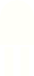 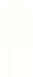 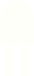 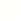 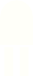 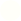 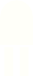 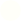 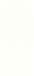 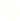 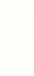 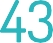 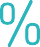 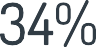 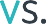 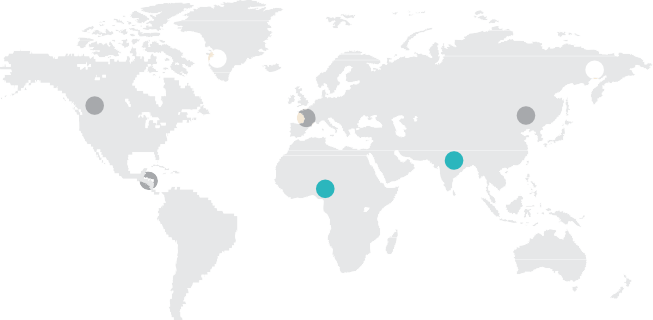 1.10.33 from “de Finibus Bono- rum et Malorum” by Cicero are also reproduced in their exact original form, accompanied by English versions from the 1914 translation by H. Rackham.Richard McClintock, a Latin professor at Hampden-Sydney College in Virginia, looked up one of the more obscure Latin words, consectetur, from a Lo- rem Ipsum passage, and going through the cites of the word in classical literature, discovered the undoubtable source. Lor- em Ipsum comes from.WORLD INFOGRAPHICThe standard chunk of Lorem Ipsum used since the 1500s is reproduced below for those interested. Sections 1.10.32.CONTACT USOfficesWe are best in the town!ContactWe are best in the town!LONDONCompany  Group  Corporation 123 Park Street, London, ABC 123 Email: yourname@dynamic.comNEW YORKCompany Group Corporation123 Park Street, New York, ABC 123 Email: yourname@dynamic.comTOKYOCompany  Group  Corporation 123 Park Street, London, ABC 123 Email: yourname@dynamic.comMELBOURNECompany Group Corporation123 Park Street, New York, ABC 123 Email: yourname@dynamic.comМАРКЕТИНГ-КИТ ОТ “ПАНДА-КОПИРАЙТИНГ”СТОИМОСТЬ “ПОД КЛЮЧ” ОТ $130	ЯЗЫКИ: РУССКИЙ, АНГЛИЙСКИЙ, ФРАНЦУЗСКИЙ, НЕМЕЦКИЙСИЛЬНЫЙ ПРОДАЮЩИЙ ТЕКСТ В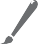 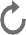 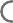 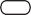 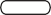 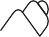 5 СТИЛЯХГОТОВНОСТЬ ОТ 72 ЧАСОВ	ПОДБОР ИЗ 20 000+ ПЛАТНЫХ ЛИЦЕНЗИОННЫХ PRO--ШАБЛОНОВДополнительно: оформление под брендбук компании или подбор сочетаний цветов для создания вашего фирстиля и оформленияТакже “под ключ”: презентации, брошюры, White Paper, буклеты, коммерческие предложенияcustomers@petr-panda.ru Главный сайт проекта: petr-panda.ruMARKETING KIT BY PANDA COPYWRITING PROJECTA TURNKEY COST STARTS AT $130	LANGUAGES: RUSSIAN, ENGLISH, FRENCH, AND GERMANAdditionally: design for a company’s brand book or selection of color combinations to create your corpo- rate identity and design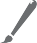 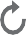 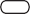 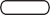 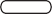 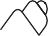 Plus: presentations, brochures, White Paper, booklets, and business proposalscustomers@petr-panda.ruThe main project’s website: petr-panda.ru